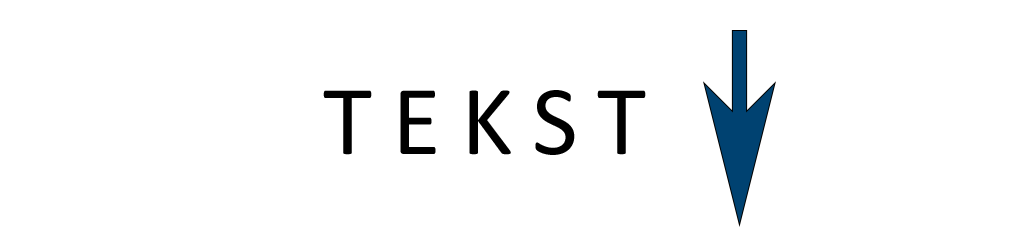 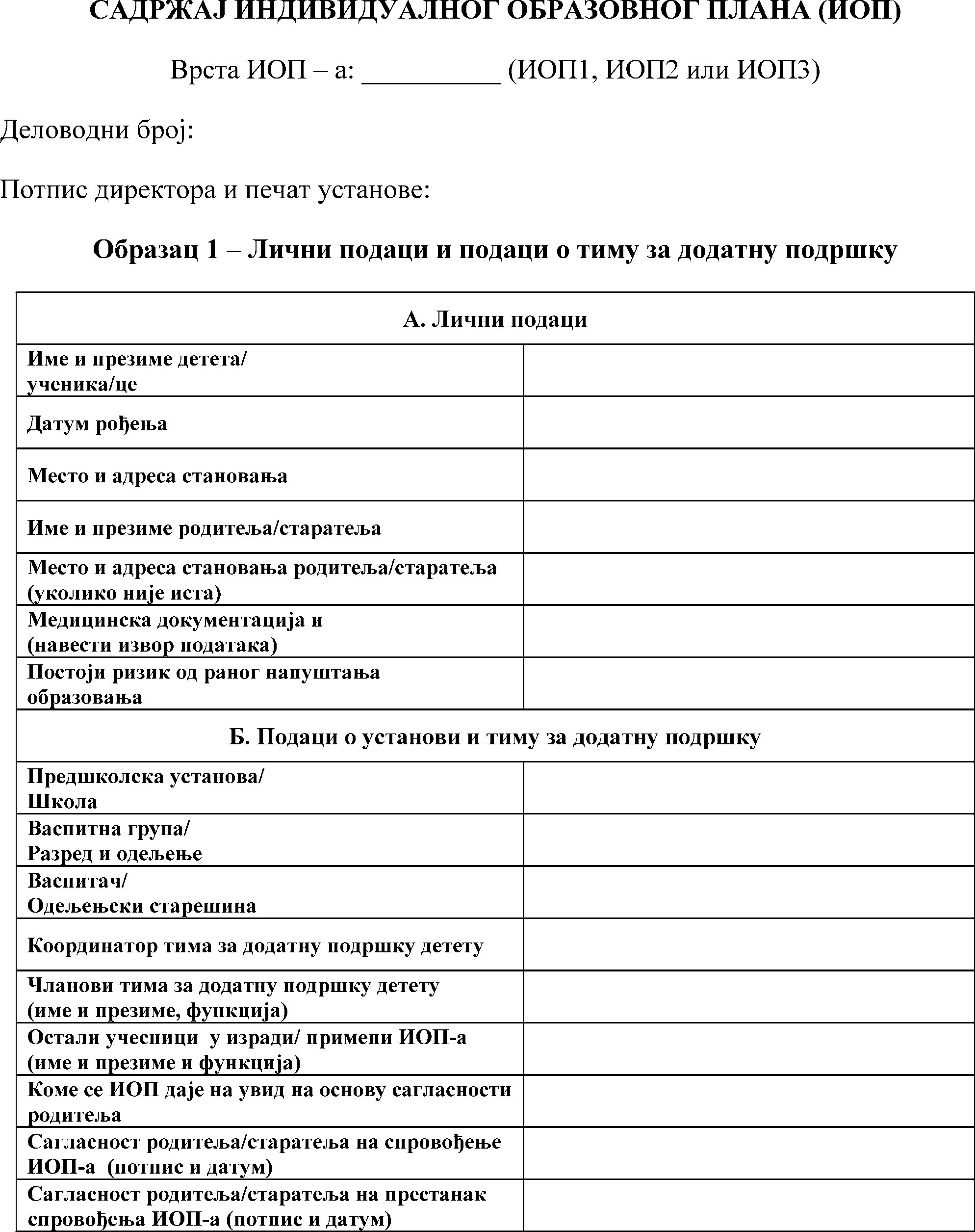 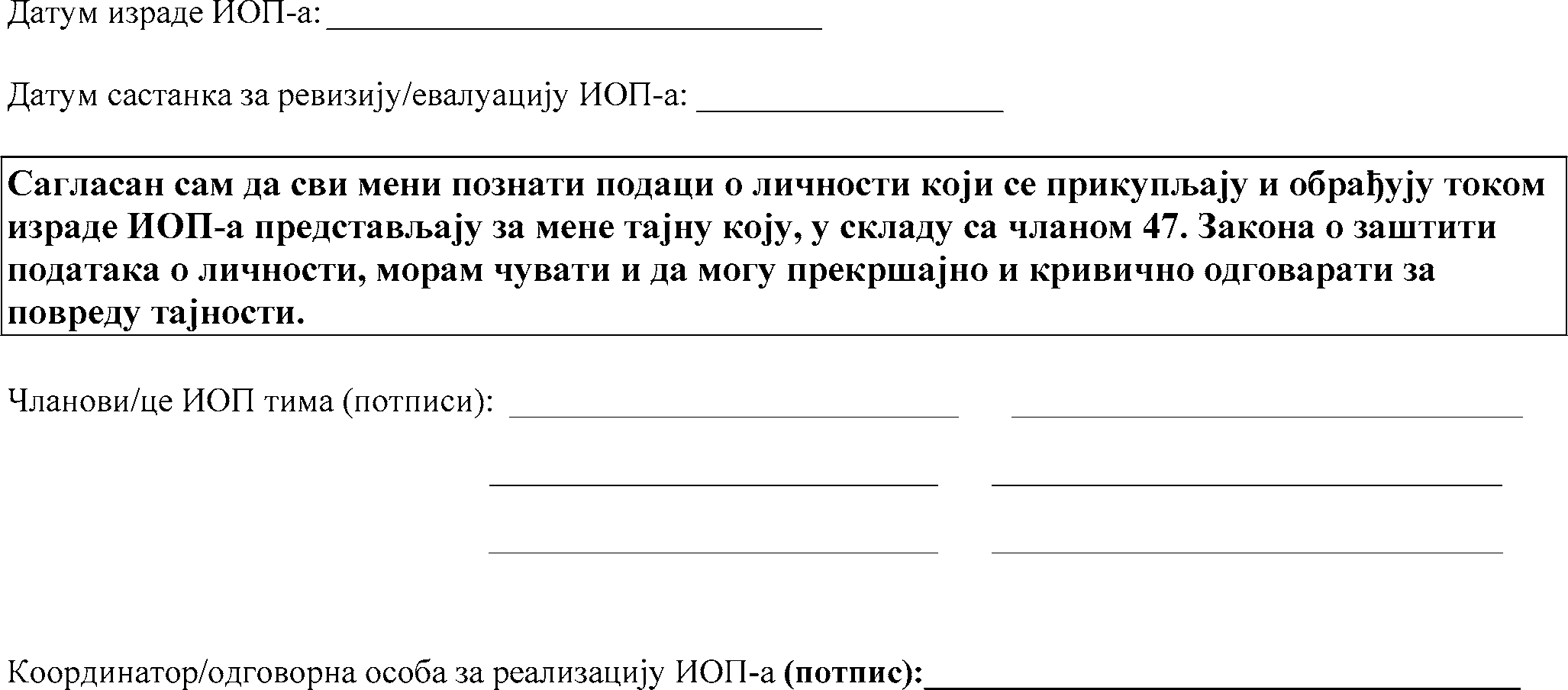 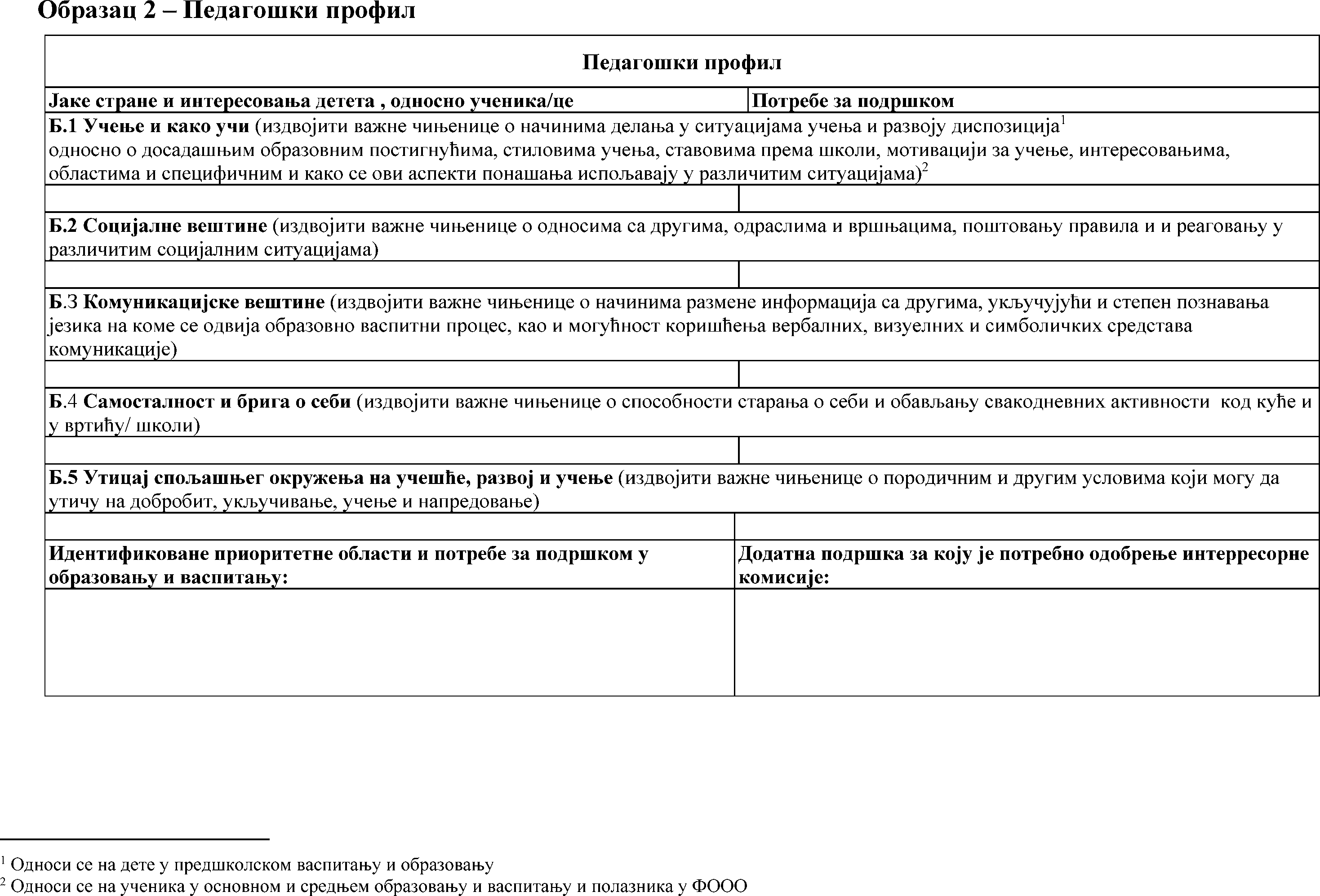 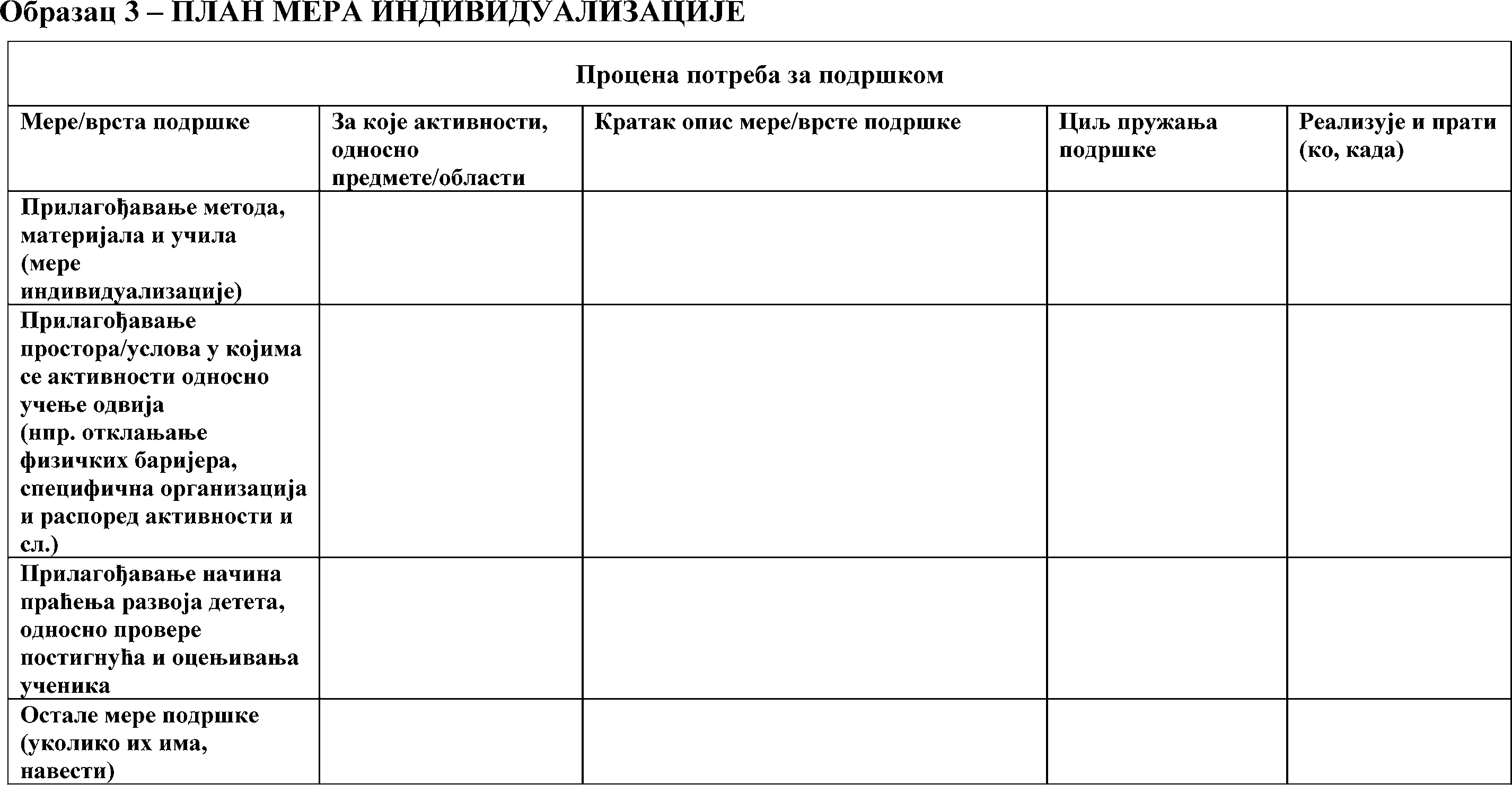 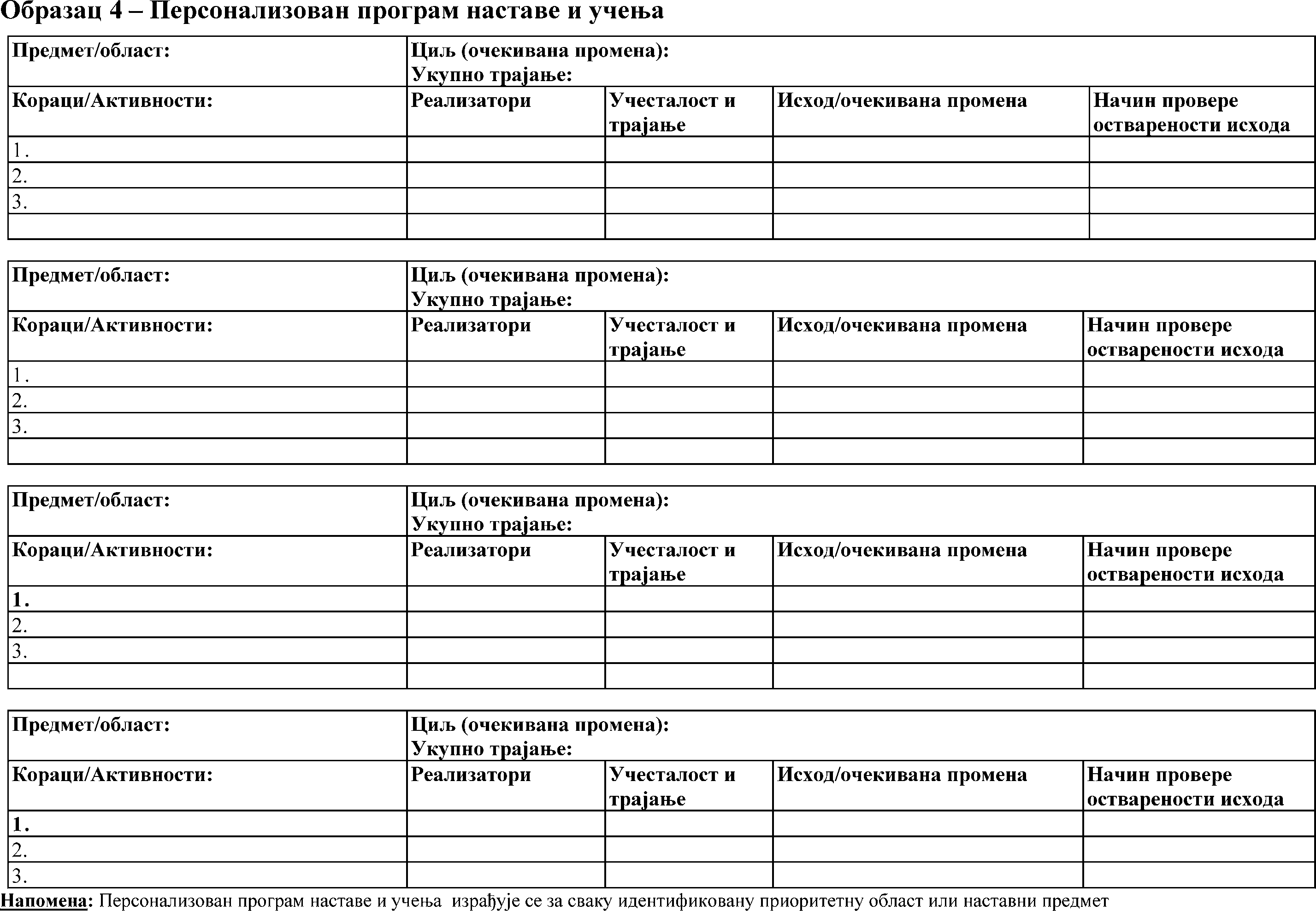 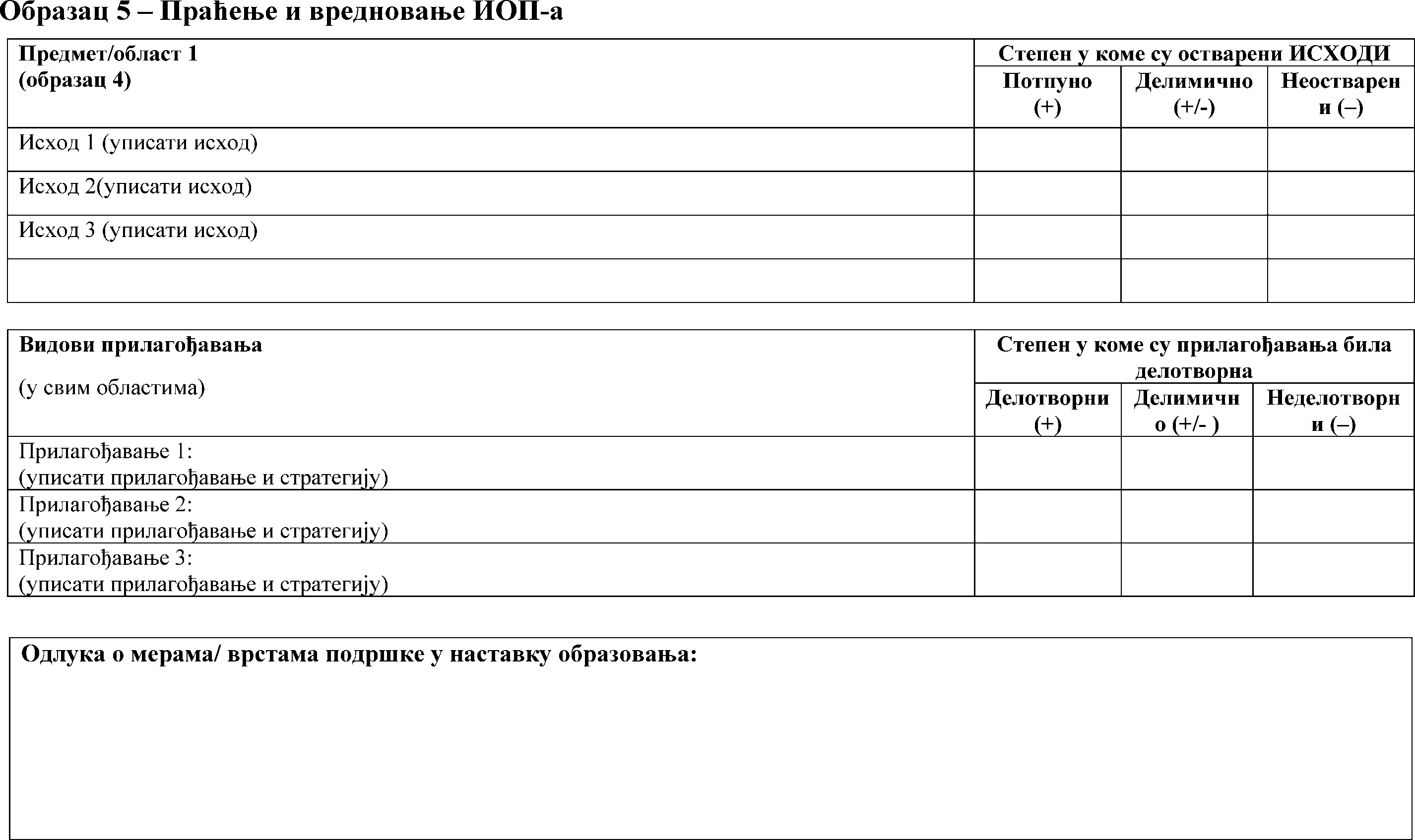 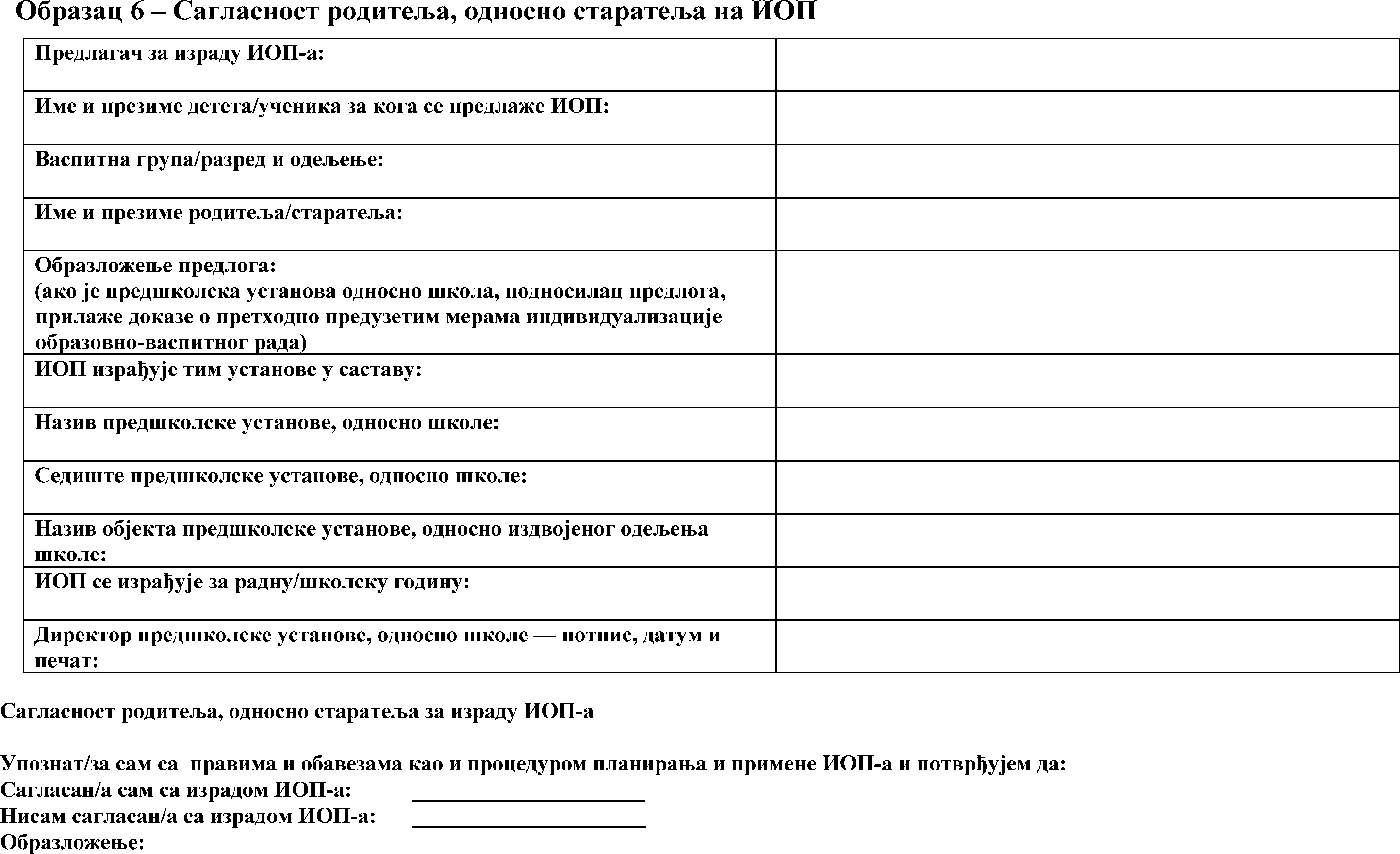 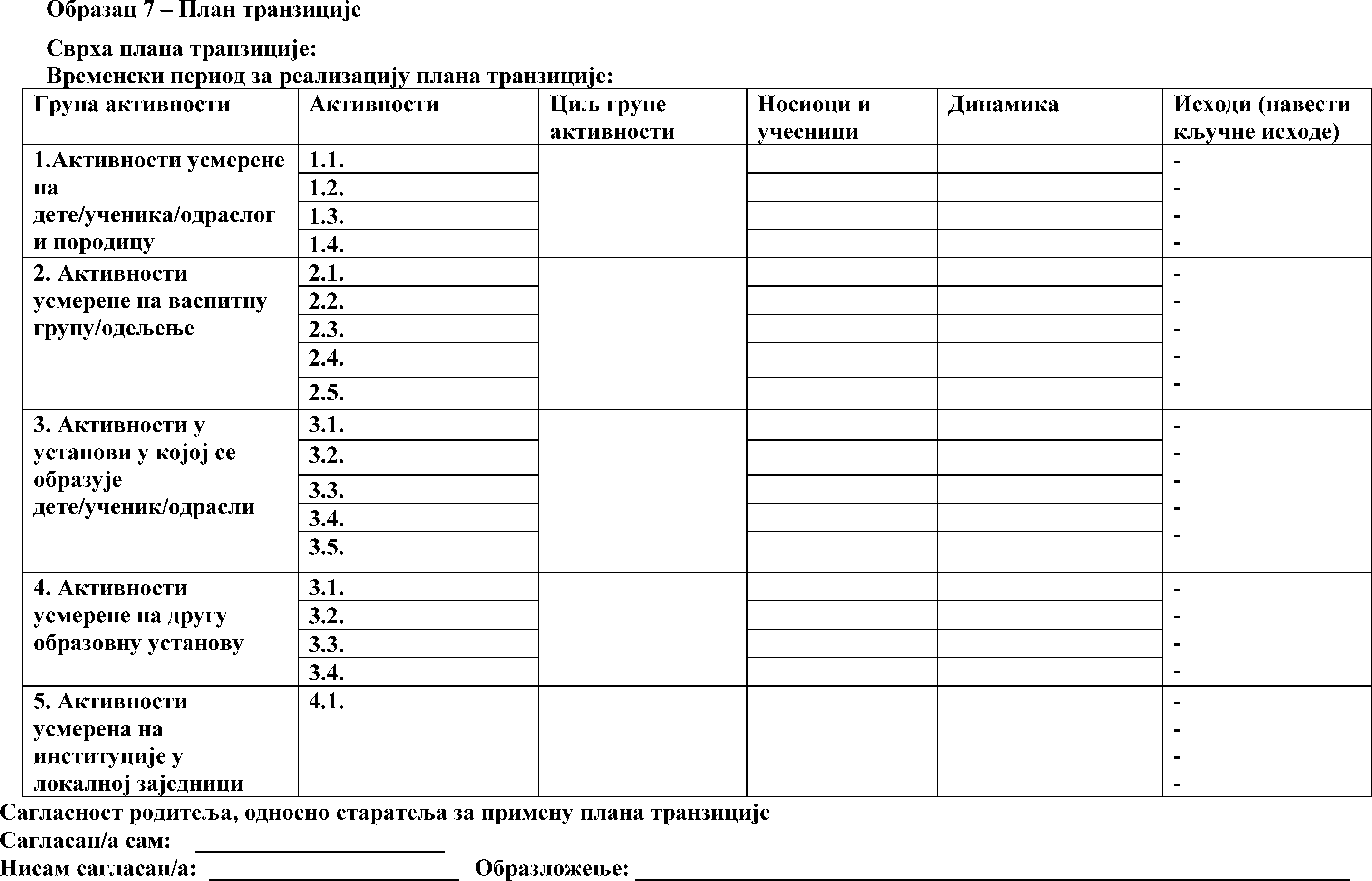 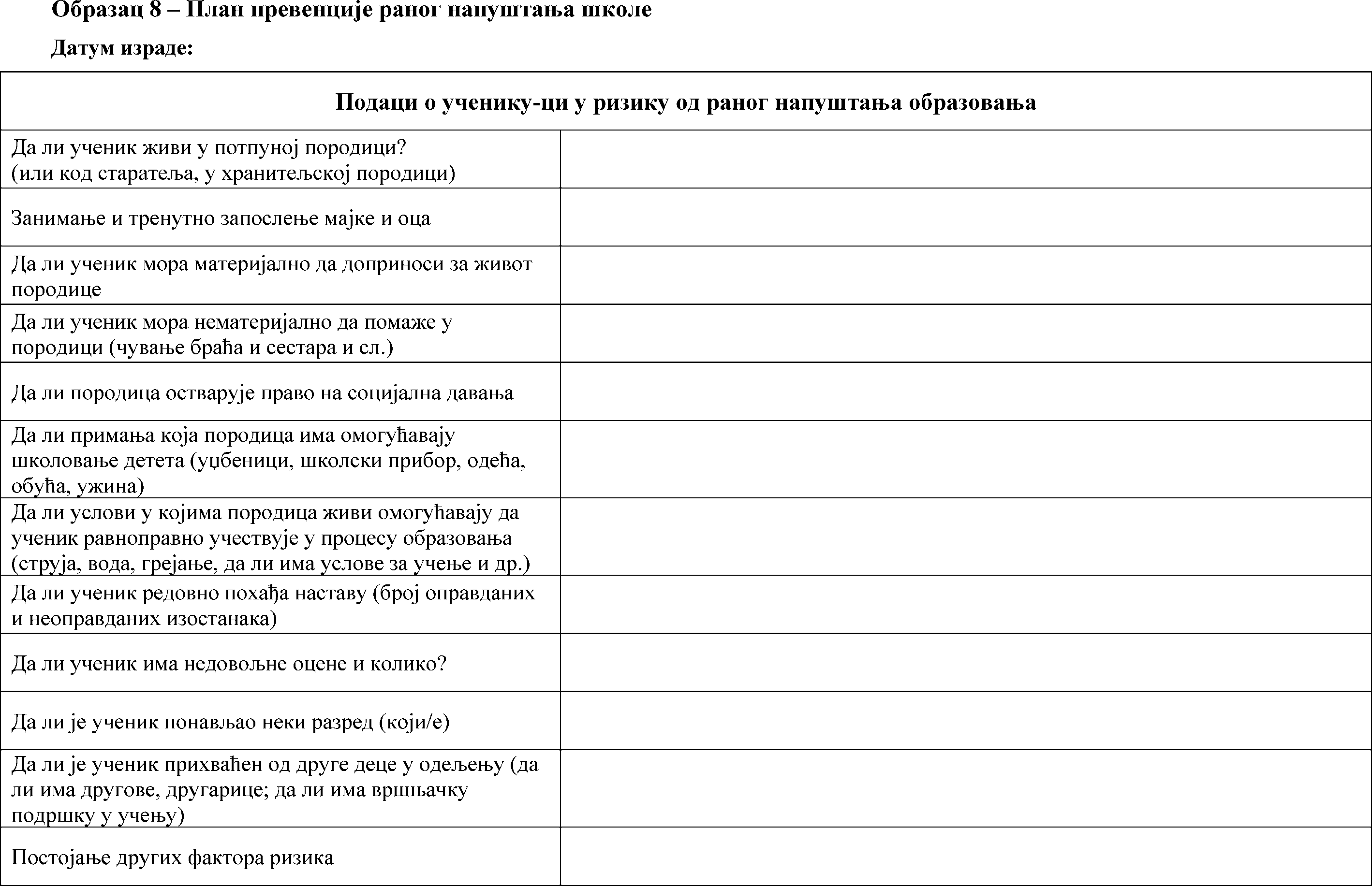 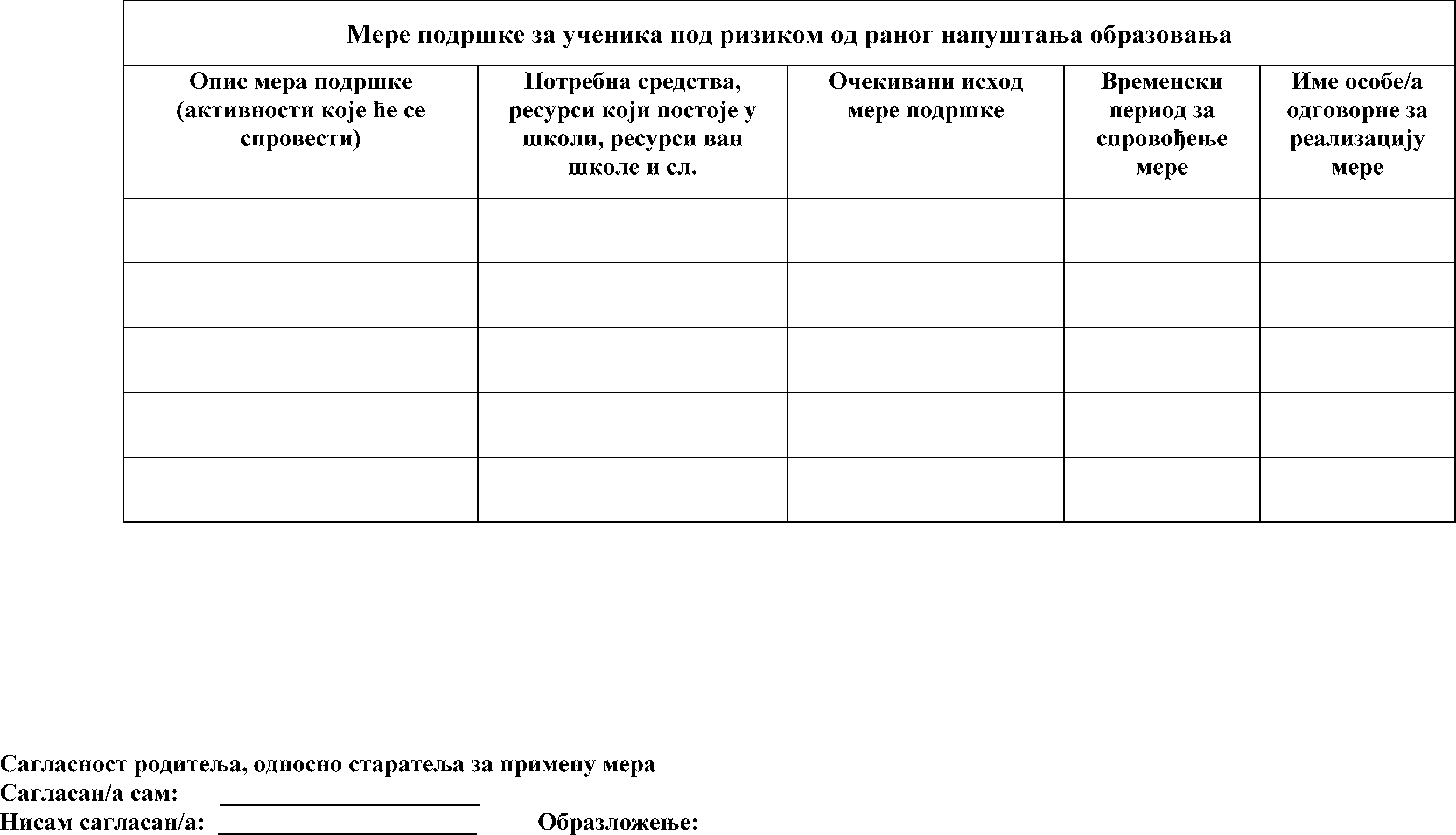 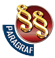 ПРАВИЛНИКО БЛИЖИМ УПУТСТВИМА ЗА УТВРЂИВАЊЕ ПРАВА НА ИНДИВИДУАЛНИ ОБРАЗОВНИ ПЛАН, ЊЕГОВУ ПРИМЕНУ И ВРЕДНОВАЊЕ("Sl. glasnik RS", br. 74/2018)